В соответствии с Федеральным законом от 6 октября 2003 г. № 131-ФЗ «Об общих принципах организации местного самоуправления в Российской Федерации», в целях реализации постановления Правительства Республики Саха (Якутия) от 30 декабря 2020 г. № 445 «Об утверждении Порядка предоставления и расходования субвенций из государственного бюджета Республики Саха (Якутия) местным бюджетам на осуществление органами местного самоуправления муниципальных районов и городских округов Республики Саха (Якутия) отдельных государственных полномочий по поддержке сельскохозяйственного производства», в соответствии с приказом Министерства сельского хозяйства Республики Саха (Якутия) от 13 февраля 2023 г. № 111 «Об утверждении Порядка определения заготовительных организаций по закупу сырого молока на уровне муниципальных районов (городских округов)  Республики Саха (Якутия)», и в целях реализации муниципальной программы «Развитие сельского хозяйства и регулирование рынков сельскохозяйственной продукции, сырья и продовольствия Ленского района Республики Саха (Якутия)», утвержденной постановлением муниципального образования «Ленский район» Республики Саха (Якутия) от 26 марта 2020 г.  № 01-03-129/0, п о с т а н о в л я ю:Утвердить Порядок определения заготовительной организации по закупу сырого молока муниципального образования «Ленский район» Республики Саха (Якутия), согласно приложению к настоящему постановлению.2.	Определить уполномоченным органом по определению заготовительной организации по закупу сырого молока муниципальное казенное учреждение «Ленское управление сельского хозяйства» муниципального образования «Ленский район» Республики Саха (Якутия).3.	Главному специалисту управления делами (Иванская Е.С.) опубликовать настоящее постановление в средствах массовой информации и разместить на официальном сайте муниципального образования «Ленский район» Республики Саха (Якутия).4.	Настоящее постановление вступает в силу с момента опубликования.5.	Контроль исполнения данного постановления возложить на заместителя главы-руководителя аппарата администрации по работе с ОМСУ Саморцева Е.Г.Порядок определения заготовительной организации по закупу сырого молока муниципального образования «Ленский район» Республики Саха (Якутия)1. Общие положения Настоящий Порядок разработан в соответствии с частью 3 статьи 11 Закона Республики Саха (Якутия) от 26 апреля 2016 г. 1619-З № 791-V «О развитии сельского хозяйства в Республике Саха (Якутия)» и постановлением Правительства Республики Саха (Якутия) от 30 декабря 2020 г. № 445 «Об утверждении Порядка предоставления и расходования субвенций из государственного бюджета Республики Саха (Якутия) местным бюджетам на осуществление органами местного самоуправления муниципальных районов и городских округов Республики Саха (Якутия) отдельных государственных полномочий по поддержке сельскохозяйственного производства».Понятия, используемые для целей настоящего Порядка:1.2.1.	заготовительные организации - юридические лица и индивидуальные предприниматели, осуществляющие закуп сырого молока у сдатчиков сельскохозяйственной продукции сырого молока для дальнейшей реализации;1.2.2.	сдатчики сельскохозяйственной продукции - сельскохозяйственные товаропроизводители, реализующие произведенные ими сырое молоко заготовительным организациям;1.2.3. закуп сырого молока - закуп у сдатчиков сырого молока, используемого для производства молочных продуктов;1.2.4. главный распорядитель средств бюджета муниципального образования «Ленский район» Республики Саха (Якутия) – администрация муниципального образования «Ленский район» Республики Саха (Якутия) (далее по тексту – Администрация);1.2.5. Уполномоченная организация – муниципальное казенное учреждение «Ленское управление сельского хозяйства» муниципального образования «Ленский район» Республики Саха (Якутия), являющееся уполномоченным органом по проведению конкурсного отбора по определению заготовительной организации по закупу сырого молока в Ленском районе.1.3.	Целью определения заготовительных организаций является организация закупа сырого молока у сельскохозяйственных товаропроизводителей Республики Саха (Якутия) по закупочной цене не ниже рекомендуемой минимальной заготовительной цены за 1 килограмм сырого молока, установленной приказом Министерства сельского хозяйства Республики Саха (Якутия).1.4. Определение заготовительных организаций производится на основании отбора, проводимого в соответствии с разделом 2 настоящего Порядка, предусмотренным частью 3 статьи 78 Бюджетного кодекса Российской Федерации.Отбор проводится комиссией, созданной Администрацией. Положение о комиссии и ее состав утверждается правовым актом Администрации.Количество членов комиссии, включая председателя и секретаря, должно составлять не менее 7 человек. Членами комиссии не могут быть лица, лично заинтересованные в результатах конкурса, либо лица, на которых могут оказывать влияние заявители.Решения комиссии правомочны при присутствии 2/3 от установленного числа членов комиссии.1.5. В соответствии с частью 3 статьи 78 Бюджетного кодекса Российской Федерации, установлены следующие критерии отбора заготовительных организаций – получателей субсидии:1.5.1. осуществление участником отбора основного вида экономической деятельности в соответствии с Общероссийским классификатором видов экономической деятельности (ОК 029-2014 (КДЕС Ред. 2) по коду, входящему в класс 10 «Производство пищевых продуктов».Критерий, указанный в настоящем подпункте, подтверждается выпиской, полученной из Единого государственного реестра юридических лиц (для юридических лиц) и выпиской, полученной из Единого государственного реестра индивидуальных предпринимателей (для индивидуальных предпринимателей) (https://egrul.nalog.ru) по состоянию на 1-е число месяца подачи заявления на участие в отборе заготовительных организаций;1.5.2. наличие производственных объектов, необходимых для производства и переработки сырого молока и специализированной техники для транспортировки сырого молока на текущий финансовый год;1.5.3. наличие обязательства по предоставлению лицом, претендующим на определение заготовительной организации по закупу сырого молока, отчетности о финансово-экономическом состоянии за отчетный финансовый год и отчетные периоды текущего финансового года по формам, утвержденным Министерством сельского хозяйства Российской Федерации, в сроки, устанавливаемые Министерством сельского хозяйства Республики Саха (Якутия) (для юридических лиц, индивидуальных предпринимателей, созданных и зарегистрированных в текущем календарном году, первым отчетным годом является период с даты государственной регистрации по 31 декабря того же календарного года включительно, если иное не предусмотрено настоящим Федеральным законом и (или) федеральными стандартами);1.5.4. наличие обязательства по закупу сырого молока по цене не ниже рекомендуемой минимальной заготовительной цены за 1 килограмм молока базисной жирности, определяемой Министерством сельского хозяйства Республики Саха (Якутия);1.5.5. наличие оборудования производственного объекта, отвечающая требованиям по объему закупа и объему переработки сырого молока мощностью не менее 500 кг в сутки;1.5.6. наличие программы производственного контроля отвечающим требованиям технического регламента Таможенного союза «О безопасности пищевой продукции» (ТР ТС 021/2011) и методическим регламентам «МР 2.3.0279-22. 2.3. Гигиена питания. Рекомендации по осуществлению производственного контроля за соответствием изготовленной продукции стандартам, техническим регламентам и техническим условиям. Методические рекомендации» (утв. Главным государственным санитарным врачом РФ 21.03.2022).1.6. Способом проведения отбора является запрос предложений.1.7. Сведения о проведении отбора размещаются на официальном сайте муниципального образования «Ленский район».Условия и порядок отбора заготовительных организаций2.1. Заготовительные организации определяются на основании запроса предложений из условий достижения, установленных Администрацией объемов закупа сырого молока, также по итогам рассмотрения и оценки предложений участников отбора на соответствие установленным требованиям и критериям. 2.2. Объявление о проведении отбора (далее - Объявление) утверждается приказом Уполномоченной организации и размещается на официальном сайте муниципального образования «Ленский район» в сети Интернет по адресу: https://lenskrayon.ru/index.php/deyatelnost/selskoe-khozyajstvo (далее – официальный сайт) не позднее 2 рабочих дней, следующих за днем издания приказа Уполномоченной организации об утверждении объявления.2.3. Срок проведения отбора (дата и время начала (окончания) подачи (приема) предложений участников отбора) в течение 5 календарных дней, следующих за днем размещения объявления на официальном сайте муниципального образования «Ленский район».2.4. В объявлении указываются:2.4.1. наименование отбора;2.4.2. срок проведения отбора;2.4.3. наименование, почтовый адрес, адрес электронной почты Уполномоченной организации;2.4.4. контактные номера должностных лиц, которые осуществляют устную консультацию по вопросам, связанным с проведением отбора, в том числе о разъяснении положений объявления;2.4.5. требования к участникам отбора в соответствии с пунктом 2.5. настоящего Порядка;2.4.6. критерии отбора заготовительных организаций в соответствии с пунктом 1.5. настоящего Порядка;2.4.7. перечень документов, установленный пунктом 2.6. настоящего Порядка;2.4.8. порядок подачи предложений участниками отбора и требования, предъявляемые к форме и содержанию предложений, подаваемых участниками отбора, в соответствии с пунктами 2.8. - 2.9. настоящего Порядка;2.4.9. форма подачи предложения на участие в отборе;2.4.10. порядок отзыва предложений участников отбора, порядок возврата предложений участников отбора, определяющего, в том числе основания для возврата предложений участников отбора, порядок внесения изменений в предложения участников отбора в соответствии с пунктом 2.14. настоящего Порядка;2.4.11. порядок предоставления участникам отбора разъяснений положений объявления, даты начала и окончания срока такого предоставления в соответствии с пунктом 2.15. настоящего Порядка;2.4.12. правила рассмотрения и оценки предложений участников отбора в соответствии с пунктами 2.16. - 2.17. настоящего Порядка;2.4.13. дата размещения результатов отбора на официальном сайте, которая не может быть позднее 3 календарного дня, следующего за днем определения победителя отбора.2.5. Требования к участникам отбора, которым должен соответствовать участник отбора на день подачи заявления на участие в отборе заготовительных организаций:2.5.1. постановка на учет участника отбора в налоговых органах на территории муниципального образования «Ленский район» Республики Саха (Якутия) в порядке, установленном действующим законодательством.Требование, указанное в настоящем подпункте, подтверждается выпиской, полученной из Единого государственного реестра юридических лиц (для юридических лиц) и выпиской, полученной из Единого государственного реестра индивидуальных предпринимателей (для индивидуальных предпринимателей) (https://egrul.nalog.ru) по состоянию на день подачи предложения на участие в отборе;2.5.2. наличие кадрового состава, необходимого для достижения установленных Администрацией объемов закупа сырого молока. Требование, указанное в настоящем подпункте, подтверждается локальным актом предприятия, подтверждающим факт трудовых отношений со специалистом;2.5.3. наличие права в собственности и (или) пользовании на правах аренды производственных объектов соответствующей производственной мощностью для организации переработки сырого молока на текущий финансовый год.Требование о наличии права собственности подтверждается выпиской из Единого государственного реестра недвижимости об основных характеристиках и зарегистрированных правах;2.5.4. наличие программы производственного контроля отвечающим требованиям технического регламента Таможенного союза «О безопасности пищевой продукции» (ТР ТС 021/2011) и методическим регламентам «МР 2.3.0279-22. 2.3. Гигиена питания. Рекомендации по осуществлению производственного контроля за соответствием изготовленной продукции стандартам, техническим регламентам и техническим условиям. Методические рекомендации» (утв. Главным государственным санитарным врачом РФ 21.03.2022).2.5.5. наличие специальной или специализированной техники для транспортировки сырого молока, а также наличие специальной или специализированной техники на правах аренды.Требование, указанное в настоящем подпункте, подтверждается справкой, подписанной руководителем организации, индивидуальным предпринимателем с приложением копии паспорта транспортного средства.2.5.6. участники отбора - юридические лица не должны находиться в процессе реорганизации (за исключением реорганизации в форме присоединения к юридическому лицу, являющемуся участником отбора, другого юридического лица), ликвидации, в отношении них не введена процедура банкротства, деятельность участника отбора не приостановлена в порядке, предусмотренном законодательством Российской Федерации, а участники отбора - индивидуальные предприниматели не должны прекратить деятельность в качестве индивидуального предпринимателя;2.5.7. участники отбора не должны являться иностранными юридическими лицами, в том числе местом регистрации которых является государство или территория, включенные в утверждаемый Министерством финансов Российской Федерации перечень государств и территорий, используемых для промежуточного (офшорного) владения активами в Российской Федерации (далее - офшорные компании), а также российскими юридическими лицами, в уставном (складочном) капитале которых доля прямого или косвенного (через третьих лиц) участия офшорных компаний в совокупности превышает 25 процентов (если иное не предусмотрено законодательством Российской Федерации). При расчете доли участия офшорных компаний в капитале российских юридических лиц не учитывается прямое и (или) косвенное участие офшорных компаний в капитале публичных акционерных обществ (в том числе со статусом международной компании), акции которых обращаются на организованных торгах в Российской Федерации, а также косвенное участие таких офшорных компаний в капитале других российских юридических лиц, реализованное через участие в капитале указанных публичных акционерных обществ.2.6. Перечень документов, предоставляемых участником отбора:2.6.1. предложение на участие в отборе по форме и содержанию, утвержденной согласно приложению № 1 к настоящему Порядку, включающее, в том числе согласие на публикацию (размещение) на официальном сайте информации об участнике отбора, о подаваемом участником отбора предложении, иной информации об участнике отбора, связанной с соответствующим отбором;2.6.2. для юридических лиц: справка, подписанная участником отбора - юридическим лицом о том, что юридическое лицо не находится в процессе реорганизации (за исключением реорганизации в форме присоединения к юридическому лицу, являющемуся участником отбора, другого юридического лица), ликвидации, в отношении него не введена процедура банкротства, и его деятельность не приостановлена в порядке, предусмотренном законодательством Российской Федерации, по форме, утвержденной согласно приложению № 2 к настоящему Порядку; для индивидуального предпринимателя: справка, подписанная участником отбора - индивидуальным предпринимателем о не прекращении деятельности в качестве индивидуального предпринимателя, по форме, утвержденной согласно приложению № 3 к настоящему Порядку;2.6.3. для юридических лиц: справка, о том, что лицо, не является иностранным юридическим лицом, а также российским юридическим лицом, в уставном (складочном) капитале которых доля участия иностранных юридических лиц, местом регистрации которых является государство или территория, включенные в утверждаемый Министерством финансов Российской Федерации перечень государств и территорий, предоставляющих льготный налоговый режим налогообложения и (или) не предусматривающих раскрытия и предоставления информации при проведении финансовых операций (офшорные зоны), в совокупности превышает 25 процентов, по форме, утвержденной согласно приложению № 4 к настоящему Порядку;2.6.4. выписка, полученная из Единого государственного реестра юридических лиц (для юридических лиц) и выписка, полученной из Единого государственного реестра индивидуальных предпринимателей (для индивидуальных предпринимателей) (https://egrul.nalog.ru);2.6.5. локальный акт предприятия, подтверждающего наличие кадрового состава, в соответствии с требованием п. 2.5.2; 2.6.6. выписка из Единого государственного реестра недвижимости об основных характеристиках и зарегистрированных правах, подтверждающего наличие права в собственности и (или) пользовании на правах аренды производственных объектов в соответствии с требованием п. 2.5.3;2.6.7. программы производственного контроля в соответствии с требованием п. 2.5.4;2.6.8. справка подписанной руководителем организации, индивидуальным предпринимателем с приложением копии паспорта транспортного средства, в соответствии с требованием п. 2.5.5.2.7. Участник отбора вправе подать только одно заявление на участие в отборе заготовительных организаций.2.8. Предложение на участие в отборе подписывается руководителем юридического лица или индивидуальным предпринимателем.В случае если предложение на участие в отборе подписано лицом, не являющимся руководителем организации, к предложению на участие в отборе прилагаются подлинники документов, подтверждающих полномочия на подписание предложения на участие в отборе от имени участника отбора. Подлинники после заверения должны быть возвращены указанному лицу.2.9. Копии документов должны быть заверены лицами, уполномоченными подавать предложение на участие в отборе в соответствии с пунктом 2.8.2.10. Уполномоченная организация осуществляет регистрацию предложений, поданных участниками отбора, в день их поступления в журнале регистраций предложений на участие в отборе (далее - журнал регистраций), который до начала приема предложений на участие в отборе нумеруется (сквозная нумерация всех листов), прошнуровывается (все листы) и скрепляется печатью. По каждому отбору составляется отдельный журнал регистраций.2.11. В случае выявления опечаток и (или) ошибок в объявлении, а также изменения даты приема предложений на участие в отборе Уполномоченная организация имеет право принять решение о внесении изменений в объявление не позднее, чем за 3 календарных дней до дня завершения приема предложений на участие в отборе.2.12. Решение о внесении изменений в Объявление утверждается приказом Уполномоченной организации и размещается на официальном сайте муниципального образования «Ленский район» не позднее следующего рабочего дня со дня его подписания. При этом срок подачи предложений на участие в отборе должен быть продлен так, чтобы со дня размещения изменений, внесенных в объявление до даты окончания подачи предложений на участие в отборе, такой срок составлял не менее 3 календарных дней.2.13. Копии приказа Уполномоченной организации о внесении изменений в Объявление не позднее одного рабочего дня со дня размещения изменений на официальном сайте направляются участникам отбора, подавшим предложения на участие в отборе, на момент подписания таких приказов Уполномоченной организацией.2.14. Участник отбора, подавший предложение на участие в отборе, вправе вносить изменения в свое предложение на участие в отборе или отозвать его в любое время до дня и времени окончания установленного срока приема предложений на участие в отборе путем подачи соответствующего письменного заявления в Уполномоченную организацию. Данное заявление подписывается в порядке, установленном пунктами 2.8 и 2.9 настоящего Порядка.Уполномоченная организация осуществляет возврат участнику отбора предложение на участие в отборе в течение 1 рабочего дня со дня поступления письменного заявления об отзыве предложения на участие в отборе в Уполномоченную организацию.По истечении установленного срока для подачи (приема) предложения на участие в отборе, заявление об изменении поданного предложения на участие в отборе или об отзыве предложения на участие в отборе не принимаются.При подаче участником отбора письменного заявления о внесении изменений в ранее поданное предложение на участие в отборе днем подачи предложения на участие в отборе считается день подачи указанного заявления в Уполномоченную организацию.2.15. Участник отбора в течение срока проведения отбора, указанного в пункте 2.3. настоящего Порядка, вправе обратиться в Уполномоченную организацию за разъяснением положений объявления письменно или устно.Устная консультация, оказывается, по контактным номерам должностных лиц Уполномоченной организации, указанным в объявлении.В случае письменного обращения участника отбора за разъяснениями положений Объявления, Уполномоченная организация направляет ответ с разъяснениями участнику отбора в течение 3 рабочих дней со дня поступления обращения в Уполномоченную организацию.2.16. Комиссия в течение 3 рабочих дней со дня окончания срока подачи (приема) предложений участников отбора рассматривает, а также проверяет предложения на участие в отборе и приложенные к ним документы на предмет их соответствия требованиям, установленным в Объявлении о проведении отбора.2.17. Комиссия принимает решение об отклонении предложения участника отбора на стадии рассмотрения и оценки предложений, в случае:2.17.1. несоответствия участника отбора требованиям, установленным в пункте 2.5. настоящего Порядка;2.17.2. несоответствия представленных участником отбора предложений и документов требованиям к предложениям участников отбора, установленным в Объявлении о проведении отбора;2.17.3. недостоверности представленной участником отбора информации, в том числе информации о месте нахождения и адресе юридического лица;2.17.4. подачи участником отбора предложения после даты и (или) времени, определенных для подачи предложений;2.17.5 несоответствие критериям отбора, указанным в пункте 1.5. настоящего Порядка.2.18. Перечень заготовительных организаций по закупу сырого молока утверждается распоряжением Администрации не позднее 3 рабочих дней со дня окончания срока приема предложений на участие в отборе.2.19. Информация о результатах рассмотрения предложений размещается на официальном сайте муниципального образования «Ленский район» не позднее 3 календарного дня, следующего за днем определения заготовительных организаций.2.20. Информация о результатах рассмотрения предложений должна включать следующие сведения:2.20.1. дата, время и место проведения рассмотрения предложений;2.20.2. информация об участниках отбора, предложения которых были рассмотрены;2.20.3. информация об участниках отбора, предложения которых были отклонены, с указанием причин их отклонения, в том числе положений объявления о проведении отбора, которым не соответствуют такие предложения;2.20.4. наименование заготовительных организаций на текущий финансовый год, с которыми заключается соглашение об организации закупа сырого молока на текущий год.2.21. Уполномоченная организация не позднее 5 рабочих дней со дня утверждения перечня заготовительных организаций в адрес участников отбора, не прошедших отбор, направляет в письменном виде уведомления с указанием причины отклонения предложений, в том числе положений объявления о проведении отбора, которому не соответствует предложение на участие в отборе. Письменное уведомление направляется на адрес электронной почты участника отбора, указанный в предложении на участие в отборе.III. Порядок заключения Соглашения об организациизакупа сырого молока на текущий год между Администрацией и заготовительной организацией3.1. Между Администрацией и заготовительной организацией по закупу сырого молока, отобранной для предоставления субсидии, заключается Соглашение об организации закупа сырого молока на текущий год (далее по тексту - Соглашение) не позднее 5 рабочих дней со дня окончания отбора, по форме, утвержденной согласно приложению № 5 к настоящему Порядку.3.2. Условиями, включаемыми в Соглашение об организации закупа сырого молока, являются:3.2.1. наличие обязательства по достижению установленных муниципальным районом (городским округом) объемов закупа сырого молока у сельскохозяйственных товаропроизводителей;3.2.2. наличие обязательства по закупу сырого молока по цене не ниже рекомендуемой минимальной заготовительной цены, утвержденной Министерством сельского хозяйства Республики Саха (Якутия);3.2.3. наличие обязательства по достижению установленных Администрацией объемов производства важнейших видов молочной продукции;3.2.4. наличие программы производственного контроля отвечающим требованиям ТР ТС 022/211 «О безопасности пищевой продукции»;3.2.5. порядок и сроки предоставления оперативной отчетности по закупу сырого молока и расчета со сдатчиками через ГИС ЕСИАО СХ.Периодичность предоставления отчетности - еженедельно, ежемесячно.3.2.6. предоставление годового отчета по достижению объемов закупа сырого молока у сельскохозяйственных товаропроизводителей и расчета со сдатчиками в порядки и в сроки, установленные Администрацией;3.2.7. наличие обязательства ежеквартального предоставления в Министерство сельского хозяйства Республики Саха (Якутия) согласованного с Администрацией и государственным казенным учреждением Республики Саха (Якутия) «Республиканский центр пищевых технологий Республики Саха (Якутия)» производственного отчета, включающего отчет жиробаланса, отчет движения готовой продукции и отчет использования вспомогательных материалов, по форме утвержденной Министерством сельского хозяйства Республики Саха (Якутия).IV. Требования об осуществлении контроля, мониторинга за соблюдением условий, целей и порядка определения заготовительныхорганизаций и ответственность за их нарушение4.1. Финансовый орган муниципального образования «Ленский район» в целях оценки деятельности заготовительных организаций вправе проводить проверку достоверности представленного отчета, в том числе по месту нахождения заготовительной организации.4.2. В случае выявления нарушения по итогам проверок, указанных в пункте 4.1 настоящего Порядка, Администрация направляет в адрес заготовительной организации требование об устранении нарушений с указанием срока устранения нарушений, при этом срок устранения нарушений должен быть не менее 1 месяца.4.3. В случае, если заготовительная организация не устранила нарушения в срок, указанный в требовании, Администрация принимает применяет санкции, предусмотренные бюджетным законодательством.4.4. Уполномоченная организация ежемесячно проводит мониторинг достижений установленных Администрацией объемов закупа сырого молока.В случае отклонения от плановых показателей уведомляет Администрацию и Министерство сельского хозяйства Республики Саха (Якутия) о невыполнении (перевыполнении) плановых объемов закупа с направление пояснительной записки.В случае выявления нарушений Администрация направляет заготовительной организации уведомление с указанием нарушения и сроков их устранения.Предложениена участие в отборе по определению заготовительной организации по закупу сырого молока в 20___ годуЯ, ________________________________________________________ (Ф.И.О.)руководитель_____________________________________________________(наименование организации, ИП, КФХ)действующий на основании ___________________________ прошу рассмотреть предложение на участие в отборе по определению заготовительной организации по закупу сырого молока на территории МО «Ленский район» в 20___ году. 	Настоящим предложением обязуемся:Обеспечить достижение показателей объема закупа сырого молока в количестве ____ тонн.Закупать сырое молоко по закупочной цене, не ниже рекомендуемой минимальной заготовительной цены определяемой Министерством сельского хозяйства РС (Я), с учётом субсидии.Предоставляю следующие сведения:Наименование организации (Индивидуального предпринимателя):__________________________________________________________________Сведения об организационно-правовой форме: _________________________________________________________________________________________Сведения о месте нахождения, почтовый адрес _________________________________________________________________________________________4. ИНН\КПП: _____________________________________________________5. Номер контактного телефона: _____________________________________6. адрес электронной почты: ________________________________________К заявке об участии в отборе по определению организаций по закупу сырого молока прилагаю: ____________________________________________Настоящим гарантирую достоверность представленной предоставленной информации в настоящем предложении, а также всех приложенных к настоящему предложению документов.Я, в соответствии с пунктом 4 статьи 9 Федерального закона от 27.07.2006 № 152-ФЗ «О персональных данных», зарегистрирован по адресу:____________________________________________________________, документ, удостоверяющий личность: _____________, серия___________ №______________, выдан ___________________________________________ «____»______________ ______г. в целях проверки МО, МСХ РС (Я) и МКУ «Ленское управление сельского хозяйства» МО «Ленский район» РС (Я) персональных данных, содержащихся в документах, представленных для участия в отборе по определению заготовительных организаций по закупу сырого молока даю согласие администрации муниципального образования «Ленский район» Республика Саха (Якутия), Министерству сельского хозяйства Республика Саха (Якутия) и Уполномоченной организации, находящемуся по адресу: Республика Саха (Якутия), г. Ленск, ул. Победы 10 «А» на обработку (включая сбор, систематизацию, накопление, хранение, уточнение (обновление, изменение), использование, распространение (в том числе передачу в конкурсную Комиссию и публикацию, обезличивание, блокирование, уничтожение) моих документов, представленных для участия в отборе по определению заготовительных организаций по закупу сырого молока.Я, ________________________________________________________ (Ф.И.О.)руководитель_______________________________________________(наименование организации, ИП, КФХ)проинформирован, что бухгалтерские документы о финансовом состоянии __________________________________________________________(наименование организации)и составе имущества, выписка и единого государственного реестра юридических лиц (единого государственного реестра индивидуальных предпринимателей), учредительные документы, локальные нормативные акты, содержащие нормы трудового права, в том числе внутренние приказы, а также заключенные договоры публикации не подлежат.	Настоящее согласие действует со дня его подписания до дня отзыва в письменной форме. Отзыв осуществляется путем подачи соответствующего заявления в Уполномоченную организацию. В случае предоставления субсидий, отзыв согласия не может быть осуществлен до истечения 3 лет со дня предоставления субсидии.Руководитель организации (ИП, КФХ)    	  _____________/____________________/                                    			 (подпись)                    (Ф.И.О.)Главный бухгалтер           	              _____________/____________________/                                                         (подпись)                    (Ф.И.О.)«____»______________20__г. (дата предоставления)М.П.Справка об отсутствии процессов реорганизации, ликвидации, банкротства участие в отборе по определению заготовительной организации по закупу сырого молока в 20___ годуНастоящей справкой подтверждаю, что у __________________________________________________________________(наименование организации/предприятия)отсутствуют процессы реорганизации, ликвидации, в отношении __________________________________________________________________(наименование организации/предприятия)не введена процедура банкротства, деятельность не приостановлена в порядке, предусмотренном законодательством Российской Федерации.«____»______________20__ г. (дата предоставления)М.П.Справка о не прекращении деятельностиНастоящей справкой подтверждаю, что __________________________________________________________________                                                       (наименование ИП, КФХ)деятельность в качестве индивидуального предпринимателя (крестьянского (фермерского) хозяйства) не прекращена. Индивидуальный предприниматель (глава КФХ)_____________/____________________/                                                                            (подпись)                    (Ф.И.О.)«____»______________20__ г. (дата предоставления)М.П.Справка о том, что лицо, претендующее на получение субсидии, не является иностранным юридическим лицомНастоящей справкой подтверждаю, что __________________________________________________________________(наименование организации/предприятия)не является иностранным юридическим лицом, в том числе местом регистрации не является государство или территория, включенная в утверждаемый Министерством финансов Российской Федерации перечень государств и территорий, используемых для промежуточного (офшорного) владения активами в Российской Федерации, а также российским юридическим лицом, в уставном (складочном) капитале которого доля прямого или косвенного (через третьих лиц) участия офшорных компаний в совокупности превышает 25 процентов.«____»______________20__ г. М.П.СОГЛАШЕНИЕ №об организации закупа сырого молока в 20__ годуАдминистрация муниципального образования «Ленский район» Республики Саха (Якутия), именуемое в дальнейшем «Администрация», в лице Главы муниципального образования ______________________________________, действующего на основании Положения, с одной стороны, и __________________________________________________________________,(наименование предприятия)именуемое в дальнейшем «Заготовитель», в лице ___________________, действующего на основании ________________________________, с другой стороны, заключили настоящее Соглашение (далее - Соглашение) о нижеследующем:I. Предмет СоглашенияПредметом Соглашения является достижение плановых показателей в 20___ году по закупу сырого молока Заготовителем.II. Права и обязанности Заготовителя2.1.	Заготовитель обязуется:2.1.1.	Предоставить все необходимые документы при проведении проверок соблюдения условий, целей и порядка их предоставления главным распорядителем бюджетных средств и органами муниципального финансового контроля.2.1.2.	Обеспечить достижение показателя объемов закупа сырого молока у сельскохозяйственных товаропроизводителей:2.1.3.	Закупать сырое молоко по цене не ниже рекомендуемой минимальной заготовительной цены, утвержденной Министерством сельского хозяйства Республики Саха (Якутия).2.1.4.	Обеспечить достижение установленных Администрацией объемов производства важнейших видов молочной продукции.2.1.5.	Иметь в наличие программу производственного контроля отвечающим требованиям ТР ТС 022/211 «О безопасности пищевой продукции».2.1.6.	Ежеквартально предоставлять в Министерство сельского хозяйства Республики Саха (Якутия) согласованный с Администрацией и государственным казенным учреждением Республики Саха (Якутия) «Республиканский центр пищевых технологий Республики Саха (Якутия)» производственный отчет, включающий отчет жиробаланса, отчет движения готовой продукции и отчет использования вспомогательных материалов, по форме утвержденной Министерством сельского хозяйства Республики Саха (Якутия).2.1.7.	Выполнять иные обязательства, установленные законодательством Российской Федерации, Республики Саха (Якутия), настоящим Соглашением и соблюдать положение технического регламента Таможенного союза ТР ТС 021/2011 «О безопасности пищевой продукции», принятого Решением Комиссии Таможенного союза от 9 декабря 2011 года № 880.2.1.8.	Предоставлять оперативную отчетность по закупу сырого молока и расчета со сдатчиками через ГИС ЕСИАО СХ – еженедельно, каждую среду.2.1.9.	Предоставлять в Министерство сельского хозяйства Республики Саха (Якутия) отчёт по объемам закупа сырого молока ежеквартально.2.1.10.	Предоставлять в Администрацию копию банковской выписки о проведении своевременных взаиморасчётов со сдатчиками.2.2.	Заготовитель вправе:2.2.1.	Направлять в Администрацию предложения о внесении изменений в настоящее Соглашение с приложением информации, содержащей обоснование данного изменения;2.2.2.	Обращаться в Администрацию в целях получения разъяснений в связи с исполнением настоящего Соглашения.2.3.	Дает согласие на осуществление Администрацией, органом муниципального финансового контроля муниципального образования «Ленский район», обязательной проверки соблюдения условий, целей и обязательств ведения заготовительной функции, установленных в Соглашении.III. Права и обязанности Администрации3.1.	Администрация обязуется:3.1.1.	Проводить обязательные проверки совместно с МКУ «Ленское УСХ» МО «Ленский район» РС (Я), соблюдения условий, целей и порядка предоставления субсидии их получателями в соответствии с законодательством Российской Федерации и Республики Саха (Якутия).3.1.3.	Выполнять иные обязательства, установленные законодательством Российской Федерации, Республики Саха (Якутия) и настоящим Соглашением.3.2.	Администрация имеет право:3.2.1.	В случае неисполнения Заготовителем обязательств, установленных настоящим Соглашением, принять решение о расторжении настоящего Соглашения в одностороннем порядке по инициативе Администрации или по соглашению сторон.3.2.2.	Запрашивать у Заготовителя информацию и документы, необходимые для исполнения настоящего Соглашения, а также для проведения проверок (контрольных мероприятий).3.2.3.	Осуществлять иные права, установленные законодательством Российской Федерации и настоящим Соглашением.3.2.4.	В случае невозможности исполнения Заготовителем, а также существенного нарушения им условий реализации, установленных настоящим Соглашением, Соглашение подлежит расторжению в одностороннем порядке по инициативе Администрации или по соглашению сторон.3.2.5.	Осуществлять выездные проверки на объекты реализации условий реализации, установленных настоящим Соглашением.IV. Ответственность сторон4.1.	Заготовитель несет ответственность за достоверность представляемых в Администрацию, МКУ «Ленское УСХ» МО «Ленский район» РС (Я) и Министерство сельского хозяйства Республики Саха (Якутия) сведений и отчетов.4.2.	В случае неисполнения или ненадлежащего исполнения своих обязательств по настоящему Соглашению стороны несут ответственность в соответствии с законодательством Российской Федерации и Республики Саха (Якутия).V.   Порядок расторжения Соглашения5.1.	Администрация вправе в одностороннем порядке досрочно расторгнуть Соглашение в случае неисполнения или ненадлежащего исполнения Заготовителем обязательств настоящего Соглашения.VI. Срок действия Соглашения6.1.	Настоящее Соглашение вступает в силу с момента его подписания сторонами и действует до 31 декабря 20__ года.6.2.	Настоящее Соглашение составлено в 2 (двух) экземплярах, имеющих одинаковую юридическую силу, по 1 (одному) экземпляру для каждой из сторон.VII. Заключительные положения7.1.	Изменение настоящего Соглашения осуществляется по взаимному согласию сторон в письменной форме в виде дополнений к настоящему Соглашению, которые являются его неотъемлемой частью.7.2.	Споры между сторонами решаются путем переговоров или в судебном порядке в соответствии с законодательством Российской Федерации.7.3.	Настоящее Соглашение составлено в двух экземплярах, имеющих одинаковую юридическую силу для каждой из сторон.Адреса, реквизиты и подписи сторонОТЧЕТо достижении  показателя закупа сырого молока в МО «Ленский район»_______________________  (наименование хозяйства)Руководитель заготовительной организации_____________  (___________________)        М.П.                                    (подпись)                 (расшифровка подписи)«___» ________ 20__ г.Примечание:* заполняется нарастающим итогом с начала годаМуниципальное образование«ЛЕНСКИЙ РАЙОН»Республики Саха (Якутия)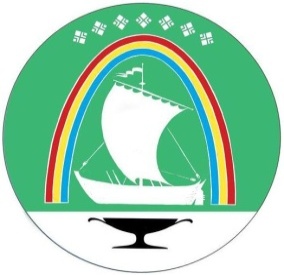 Саха Өрөспүүбүлүкэтин «ЛЕНСКЭЙ ОРОЙУОН» муниципальнайтэриллиитэПОСТАНОВЛЕНИЕ                  УУРААХг. Ленск                      Ленскэй кот «02» _марта__2023 года                            № ___01-03-112/3_от «02» _марта__2023 года                            № ___01-03-112/3_Об утверждении Порядка определения заготовительной организации по закупу сырого молока муниципального образования «Ленский район» Республики Саха (Якутия)Об утверждении Порядка определения заготовительной организации по закупу сырого молока муниципального образования «Ленский район» Республики Саха (Якутия)Об утверждении Порядка определения заготовительной организации по закупу сырого молока муниципального образования «Ленский район» Республики Саха (Якутия)Об утверждении Порядка определения заготовительной организации по закупу сырого молока муниципального образования «Ленский район» Республики Саха (Якутия)Глава                                                      Ж.Ж. АбильмановПриложение к постановлению главы                                                                                        от «___» __________ 20___г.                                                                                   № ______________________И.о. руководителя МКУ «Ленское УСХ»И.К. ЗахаровПриложение № 1 к порядку определения заготовительной организацииПредседателю комиссии по отбору заготовительной организации____________________________________________________________от ___________________________________________________________Приложение № 2 к порядку определения заготовительной организацииРуководитель организацииРуководитель организации_____________/____________________/(подпись)(Ф.И.О.)Главный бухгалтерГлавный бухгалтер_____________/____________________/(подпись)(Ф.И.О.)Приложение № 3 к порядку определения заготовительной организацииПриложение № 4 к порядку определения заготовительной организацииРуководитель организацииРуководитель организации_____________/____________________/(подпись)(Ф.И.О.)Главный бухгалтерГлавный бухгалтер_____________/____________________/(подпись)(Ф.И.О.)Приложение № 5 к порядку определения заготовительной организацииг. Ленск«__»______ 20__ год№ п/п Показатель результативности Значение показателя 1.Закуп молока ____ тоннАдминистрация:Заготовитель:Администрация муниципального образования «Ленский район» Республики Саха (Якутия)Местонахождение: ИНН: КПП: Р/с: Банк: БИК: Тел.: Глава:/____________/                           /М.П.«____» __________ 20__г.Местонахождение:  ИНН:  ОРГН:  Р/с:  Банк:  К/с  БИК:  /____________/________________ /М.П.«____» __________ 20__г.Приложение к Соглашению№__________ от «___» _________ 20___г.Показатель результативности, установленный Соглашением Показатель результативности, установленный Соглашением Значение показателя, установленное СоглашениемЗначение показателя, установленное СоглашениемЗначение показателя, установленное Соглашением Плановый показательФактическое исполнение*% выполненияПричина невыполнения планового показателя№ ____ от ___________ № ____ от ___________ тоннтоннтонн№ ____ от ___________ № ____ от ___________ тоннтоннтонн